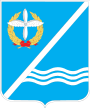 СОВЕТ КАЧИНСКОГО МУНИЦИПАЛЬНОГО ОКРУГА,внутригородское муниципальное образование города СевастополяПОСТАНОВЛЕНИЕ№ 02-CО проведении публичных слушаний по отчету об исполнении бюджета внутригородского муниципального образования города Севастополя Качинскиймуниципальный округ за 2015 годВ соответствии с п. 5 ст. 264.2 Бюджетного кодекса Российской Федерации, ст.28 Федерального Закона от 16.10.2003 г. № 131-ФЗ «Об общих принципах организации местного самоуправления в Российской Федерации», Уставом Качинского муниципального округа, руководствуясь Положением о бюджетном процессе во внутригородском муниципальном образовании города Севастополя Качинский муниципальный округ, утвержденным решением Совета Качинского муниципального округа от 02.07.2015г. № 20, Совет Качинского муниципального округаПОСТАНОВЛЯЕТ:1. Провести 20.05.2016г. года публичные слушания по отчету об исполнении бюджета внутригородского муниципального образования города Севастополя Качинский муниципальный округ за 2015 год.2. Определить:- время проведения публичных слушаний –10-00 часов;- место проведения – зал заседаний Совета Качинского муниципального округа;- адрес: г. Севастополь, пгт Кача, ул. Нестерова, д. 5.3. Утвердить состав организационного комитета по подготовке и проведению публичных слушаний (Приложение №1).4. Организационному комитету обеспечить ознакомление с отчетом об исполнении бюджета внутригородского муниципального образования города Севастополя Качинский муниципальный округ за 2015 год  по адресу: г. Севастополь, пгт Кача, ул. Нестерова, д. 5 – зал заседаний Совета Качинского муниципального  округа, по рабочим дням с 9-00 до 12-00 часов;5. Утвердить Порядок учета предложений и участия граждан в обсуждении отчета об исполнении бюджета внутригородского муниципального образования города Севастополя Качинский муниципальный округ за 2015 год (Приложение №2).6. Обнародовать настоящее Постановление и отчет об исполнении бюджета внутригородского муниципального образования города Севастополя Качинский муниципальный округ за 2015 год на информационном стенде Качинского муниципального округа и на официальном сайте внутригородского муниципального образования города Севастополя Качинский муниципальный округ.7. Контроль за исполнением настоящего Постановления возложить на      Главу внутригородского муниципального образования города Севастополя Качинский муниципальный округ, исполняющий полномочия председателя Совета, главу местной администрации Герасим Н.М.Приложение № 1к  Постановлению председателя Совета Качинского муниципального округа от 25.04.2016г. № 02-ССОСТАВорганизационного комитета по подготовке и проведению публичных слушаний по отчету об исполнении бюджета внутригородского муниципального образования города Севастополя Качинский муниципальный округ за 2015 годВиненко Сергей Николаевич – председатель организационного комитета, депутат Совета Качинского муниципального округа;Сидорова Юлия Евгеньевна – заместитель председателя организационного комитета, заместитель председателя Совета Качинского муниципального округа;Никулаев Николай Николаевич – член организационного комитета, депутат Совета Качинского муниципального округа;Кучер Ирина Сергеевна – член организационного комитета, начальник финансово-экономического отдела местной администрации Качинского муниципального округа;Янко Мария Петровна – член организационного комитета, главный специалист общего отдела местной администрации Качинского муниципального округа.Приложение № 2к  Постановлению председателя Совета Качинского муниципального округаот 25.04.2016г. № 02-С ПОРЯДОКучета предложений и участия граждан в обсуждении отчета об исполнении бюджета внутригородского муниципального образования города Севастополя Качинский муниципальный округ за 2015 годНастоящий Порядок разработан в соответствии с требованиями Федерального закона от 06.10.2003 № 131-ФЗ «Об общих принципах организации местного самоуправления в Российской Федерации», Устава внутригородского муниципального образования города Севастополя Качинский муниципальный округ, Положением о порядке организации и проведения публичных слушаний внутригородского муниципального образования города Севастополя Качинский муниципальный округ и регулирует внесение, рассмотрение и учет предложений по отчету об исполнении бюджета внутригородского муниципального образования города Севастополя Качинский муниципальный округ за 2015 год и участию граждан в его обсуждении.Правом внесения предложений в отчет об исполнении бюджета внутригородского муниципального образования города Севастополя Качинский муниципальный округ за 2015 год обладают граждане Российской Федерации, зарегистрированные в установленном порядке в Качинском муниципальном округе и обладающие активным избирательным правом, а также их объединения.Со дня официального обнародования отчета об исполнении бюджета внутригородского муниципального образования города Севастополя Качинский муниципальный округ за 2015 год на информационном стенде Качинского муниципального округа и на официальном сайте внутригородского муниципального образования города Севастополя Качинский муниципальный округ и настоящего порядка до дня проведения публичных слушаний принимаются предложения граждан. Последним днем приема предложений считается последний рабочий день, предшествующий дню проведения публичных слушаний.Предложения по отчету об исполнении бюджета внутригородского муниципального образования города Севастополя Качинский муниципальный округ за 2015 год представляются в письменном виде в Совет Качинского муниципального округа по адресу: 299804, г. Севастополь, пгт Кача, ул. Нестерова, д.5, понедельник-пятница, с 14.00 до 17.00, зал заседаний.В индивидуальных предложениях граждан должны быть указаны фамилия, имя, отчество, дата рождения, адрес места жительства и личная подпись гражданина. Коллективные предложения граждан принимаются с приложением протокола собрания граждан, с указанием фамилии, имени, отчества, даты рождения, адреса места жительства лица, которому доверено представлять вносимые предложения.Предложения граждан, внесенные с нарушением требований, установленных настоящим порядком, рассмотрению не подлежат.Предложения по отчету об исполнении бюджета внутригородского муниципального образования города Севастополя Качинский муниципальный округ за 2015 год рассматриваются на публичных слушаниях.На публичные слушания обеспечивается свободный доступ граждан Российской Федерации, проживающих на территории Качинского муниципального округа и обладающих активным избирательным правом.Граждане Российской Федерации, проживающие на территории Качинского муниципального округа и обладающие активным избирательным правом беспрепятственно принимают участие на публичных слушаниях в обсуждении отчета об исполнении бюджета внутригородского муниципального образования города Севастополя Качинский муниципальный округ за 2015 год и предложений к нему.Публичные слушания проводятся в соответствии с Положением о порядке организации и проведения публичных слушаний внутригородского муниципального образования города Севастополя Качинский муниципальный округ.Поступившие предложения и результаты публичных слушаний рассматриваются Советом Качинского муниципального округа и учитываются при принятии решения об утверждении отчета об исполнении бюджета внутригородского муниципального образования города Севастополя Качинский муниципальный округ за 2015 год.25 апреля 2016 годапгт КачаГлава ВМО Качинский МО, исполняющий полномочия председателя Совета,Глава местной администрацииН.М. ГерасимГлава ВМО Качинский МО, исполняющий полномочия председателя Совета,Глава местной администрацииН.М. ГерасимГлава ВМО Качинский МО, исполняющий полномочия председателя Совета,Глава местной администрацииН.М. Герасим